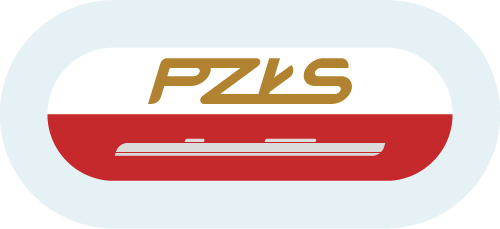 KONFERENCJA SPRAWOZDAWCZO - SZKOLENIOWA POLSKIEGO ZWIĄZKU ŁYŻWIARSTWA SZYBKIEGOSpała, 08-09.04.2022
TOR DŁUGIMiejsce: Hotel Mościcki ul. Nadpiliczna 2, 97-215 SpałaKoszty transportu: Trenerzy posiadający aktualną licencję PZŁS uzyskują zwrot kosztów na podstawie biletów PKP II klasa lub na podstawie tabeli ryczałtu PKP.08.04.2022 Piątek – I dzień konferencji08.04.2022 Piątek – I dzień konferencji08.04.2022 Piątek – I dzień konferencji16.00 - 16.30Przyjazd – rejestracja uczestników16.30 - 16.45Otwarcie konferencjiPrezes / Wiceprezes16.45 - 17.30Omówienie badań wydolnościowych i diagnostycznych zawodników z biorących udział w projekcie „JST 2021/2022”,dr Łukasz Totadr hab. Tomasz Pałka17.30 - 19.00Aktualizacja regulaminu zawodów centralnych, projekt kalendarza imprez centralnych 2022/2023Dyrektor Sportowy19.00 - 20.00Kolacja20.00-21.00Aktualizacja regulaminu zawodów centralnych, projekt kalendarza startów c.d.Dyrektor Sportowy09.04.2022 Sobota – II dzień konferencji09.04.2022 Sobota – II dzień konferencji09.04.2022 Sobota – II dzień konferencji08.30 - 09.15Ocena szkolenia i wyników osiągniętych w sezonie 2021/22 zawodników KN na torze długim – grupa sprintTuomas Nieminen 09.15 - 10.00Ocena szkolenia i wyników osiągniętych w sezonie 2021/22 zawodników KN na torze długim – grupa mężczyznWitold Mazur10.00 - 10.45Ocena szkolenia i wyników osiągniętych w sezonie 2021/22 zawodników KN na torze długim – grupa kobietWiesław Kmiecik
Arkadiusz Skoneczny10.45 - 11.00Przerwa kawowa11.00 - 12.00Ocena szkolenia i wyników osiągniętych w sezonie 2021/22 zawodników KN na torze długim – grupa juniorówArtur Parchan, Dariusz Stanuch. Marcin Kasprzyk, Roland Cieślak12.00 - 12.30Ocena szkolenia i osiąganych wyników przez uczniów SMS w Zakopanem w sezonie 2021-2022Marek Pandyra12.30 - 13.00Lista rankingowa juniorów, podsumowanie struktury szkolenia juniorów w sezonie 20/21 i 21/22.Dyrektor Sportowy13.00 - 14.00Obiad14.00 - 15.00Projekt JST w sezonie 2022/2023. Lista rankingowa, plan zgrupowań, założenia.Dyrektor Biura
Dyrektor Sportowy15:00 - 15:30Sprawy różne15:30 - 16.00Zakończenie konferencjiPrezes